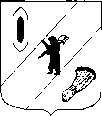 АДМИНИСТРАЦИЯ  ГАВРИЛОВ-ЯМСКОГОМУНИЦИПАЛЬНОГО  РАЙОНАПОСТАНОВЛЕНИЕ22.12.2021   № 1062О внутреннем финансовом аудитеАдминистрации Гаврилов-Ямскогомуниципального района В соответствии с пунктом 5 ст. 160.2-1 Бюджетного кодекса Российской Федерации, приказом Министерства финансов Российской Федерации от 18.12.2019 №237н «Об утверждении федерального стандарта внутреннего финансового аудита «Основания и порядок организации, случаи и порядок передачи полномочий по осуществлению внутреннего финансового аудита», приказом Министерства финансов Российской Федерации от 21.11.2019 №195н «Об утверждении федерального стандарта внутреннего финансового аудита «Права и обязанности должностных лиц (работников) при осуществлении внутреннего финансового аудита», приказом Министерства финансов Российской Федерации от 21.11.2019 №196н «Об утверждении федерального стандарта внутреннего финансового аудита «Определения, принципы и задачи внутреннего финансового аудита», приказом Министерства финансов Российской Федерации от 22.05.2020 №91н «Об утверждении федерального стандарта внутреннего финансового аудита «Реализация результатов внутреннего финансового аудита», приказом  Министерства финансов Российской Федерации от 01.09.2021 №120н «Об утверждении федерального стандарта внутреннего финансового аудита «Осуществление внутреннего финансового аудита в целях подтверждения достоверности бюджетной отчетности и соответствия порядка ведения бюджетного учета единой методологии бюджетного учета, составления, представления и утверждения бюджетной отчетности» и О внесении изменений в некоторые приказы Министерства Финансов Российской Федерации по вопросам осуществления внутреннего финансового аудита», руководствуясь статьей 26  Устава Гаврилов-Ямского муниципального района Ярославской области,АДМИНИСТРАЦИЯ МУНИЦИПАЛЬНОГО РАЙОНА ПОСТАНОВЛЯЕТ:1. Принять решение об упрощенном осуществлении внутреннего финансового аудита  Администрации Гаврилов-Ямского муниципального района.2. Наделить полномочиями по осуществлению внутреннего финансового аудита Главу Администрации Гаврилов-Ямского муниципального района. Глава Администрации Гаврилов-Ямского муниципального района принимает на себя и несет ответственность за результаты выполнения бюджетных процедур, а также самостоятельно выполняет действия, направленные на достижение целей осуществления внутреннего финансового аудита, в частности:2.1.   Организует и осуществляет внутренний финансовый контроль;2.2. Решает задачи внутреннего финансового аудита, направленные на совершенствование внутреннего финансового контроля в соответствии с пунктом 14 федерального стандарта внутреннего финансового аудита «Определения, принципы и задачи внутреннего финансового аудита»;2.3. Решает задачи внутреннего финансового аудита, направленные на повышение качества финансового менеджмента в соответствии с пунктом 16 федерального стандарта внутреннего финансового аудита «Определения, принципы и задачи внутреннего финансового аудита».3. Постановление Администрации Гаврилов-Ямского муниципального района от 25.09.2017 № 1072 «Об утверждении Положения о внутреннем финансовом контроле Администрации Гаврилов-Ямского муниципального  района» признать утратившим силу.4. Контроль за исполнением настоящего постановления оставляю за собой.5. Постановление размесить на официальном сайте Администрации Гаврилов-Ямского муниципального  района в сети Интернет.6. Постановление вступает в силу с момента подписания.И.о. Главы Администрации муниципального района					      	            А.А. Забаев